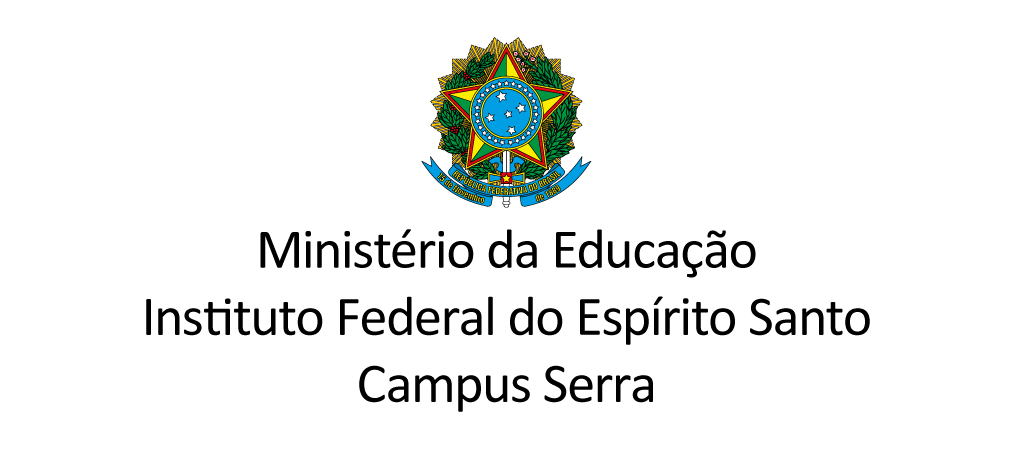 EDITAL 20/2022 – CAMPUS SERRAANEXO I – FORMULÁRIO DE INSCRIÇÃODADOS DO CANDIDATODADOS DO CANDIDATODADOS DO CANDIDATODADOS DO CANDIDATODADOS DO CANDIDATODADOS DO CANDIDATODADOS DO CANDIDATODADOS DO CANDIDATODADOS DO CANDIDATONome completoNome completoNome completoSiapeData de nascimentoData de nascimentoE-mailTelefoneSetor de lotaçãoCargoDATAS DE INGRESSODATAS DE INGRESSODATAS DE INGRESSODATAS DE INGRESSODATAS DE INGRESSODATAS DE INGRESSODATAS DE INGRESSODATAS DE INGRESSODATAS DE INGRESSOData de ingresso no Campus SerraData de ingresso no Campus SerraData de ingresso no Campus SerraData de ingresso no Campus SerraData de ingresso no Campus SerraData de ingresso no setor atualData de ingresso no setor atualData de ingresso no setor atualData de ingresso no setor atualData de ingresso no setor atualPORTARIAS EM COMISSÕESPORTARIAS EM COMISSÕESPORTARIAS EM COMISSÕESPORTARIAS EM COMISSÕESPORTARIAS EM COMISSÕESPORTARIAS EM COMISSÕESPORTARIAS EM COMISSÕESPORTARIAS EM COMISSÕESPORTARIAS EM COMISSÕESLista, no máximo, 5  portarias de comissões ou Núcleos que você atualmente participa. Anexar em um único documento as Portarias relacionadas nesse Formulário.Lista, no máximo, 5  portarias de comissões ou Núcleos que você atualmente participa. Anexar em um único documento as Portarias relacionadas nesse Formulário.Lista, no máximo, 5  portarias de comissões ou Núcleos que você atualmente participa. Anexar em um único documento as Portarias relacionadas nesse Formulário.Lista, no máximo, 5  portarias de comissões ou Núcleos que você atualmente participa. Anexar em um único documento as Portarias relacionadas nesse Formulário.Lista, no máximo, 5  portarias de comissões ou Núcleos que você atualmente participa. Anexar em um único documento as Portarias relacionadas nesse Formulário.Lista, no máximo, 5  portarias de comissões ou Núcleos que você atualmente participa. Anexar em um único documento as Portarias relacionadas nesse Formulário.Lista, no máximo, 5  portarias de comissões ou Núcleos que você atualmente participa. Anexar em um único documento as Portarias relacionadas nesse Formulário.Lista, no máximo, 5  portarias de comissões ou Núcleos que você atualmente participa. Anexar em um único documento as Portarias relacionadas nesse Formulário.Lista, no máximo, 5  portarias de comissões ou Núcleos que você atualmente participa. Anexar em um único documento as Portarias relacionadas nesse Formulário.Portaria 1Portaria 1Portaria 2Portaria 2Portaria 3Portaria 3Portaria 4Portaria 4Portaria 5Portaria 5DECLARAÇÃO DO CANDIDATODECLARAÇÃO DO CANDIDATODECLARAÇÃO DO CANDIDATODECLARAÇÃO DO CANDIDATODECLARAÇÃO DO CANDIDATODECLARAÇÃO DO CANDIDATODECLARAÇÃO DO CANDIDATODECLARAÇÃO DO CANDIDATODECLARAÇÃO DO CANDIDATODeclaro serem verdadeiras todas as informações inseridas nesta ficha de inscrição.Declaro estar ciente e de acordo com a jornada de trabalho especificada no edital.Declaro conhecer e estar de acordo com os requisitos e compromissos gerais expressos no neste edital de mobilidade TAE´s;Declaro entender que, caso eu seja contemplado para mudança de setor, serei movido para o setor de destino de acordo com a prioridade declarada na ficha de inscrição.Declaro serem verdadeiras todas as informações inseridas nesta ficha de inscrição.Declaro estar ciente e de acordo com a jornada de trabalho especificada no edital.Declaro conhecer e estar de acordo com os requisitos e compromissos gerais expressos no neste edital de mobilidade TAE´s;Declaro entender que, caso eu seja contemplado para mudança de setor, serei movido para o setor de destino de acordo com a prioridade declarada na ficha de inscrição.Declaro serem verdadeiras todas as informações inseridas nesta ficha de inscrição.Declaro estar ciente e de acordo com a jornada de trabalho especificada no edital.Declaro conhecer e estar de acordo com os requisitos e compromissos gerais expressos no neste edital de mobilidade TAE´s;Declaro entender que, caso eu seja contemplado para mudança de setor, serei movido para o setor de destino de acordo com a prioridade declarada na ficha de inscrição.Declaro serem verdadeiras todas as informações inseridas nesta ficha de inscrição.Declaro estar ciente e de acordo com a jornada de trabalho especificada no edital.Declaro conhecer e estar de acordo com os requisitos e compromissos gerais expressos no neste edital de mobilidade TAE´s;Declaro entender que, caso eu seja contemplado para mudança de setor, serei movido para o setor de destino de acordo com a prioridade declarada na ficha de inscrição.Declaro serem verdadeiras todas as informações inseridas nesta ficha de inscrição.Declaro estar ciente e de acordo com a jornada de trabalho especificada no edital.Declaro conhecer e estar de acordo com os requisitos e compromissos gerais expressos no neste edital de mobilidade TAE´s;Declaro entender que, caso eu seja contemplado para mudança de setor, serei movido para o setor de destino de acordo com a prioridade declarada na ficha de inscrição.Declaro serem verdadeiras todas as informações inseridas nesta ficha de inscrição.Declaro estar ciente e de acordo com a jornada de trabalho especificada no edital.Declaro conhecer e estar de acordo com os requisitos e compromissos gerais expressos no neste edital de mobilidade TAE´s;Declaro entender que, caso eu seja contemplado para mudança de setor, serei movido para o setor de destino de acordo com a prioridade declarada na ficha de inscrição.Declaro serem verdadeiras todas as informações inseridas nesta ficha de inscrição.Declaro estar ciente e de acordo com a jornada de trabalho especificada no edital.Declaro conhecer e estar de acordo com os requisitos e compromissos gerais expressos no neste edital de mobilidade TAE´s;Declaro entender que, caso eu seja contemplado para mudança de setor, serei movido para o setor de destino de acordo com a prioridade declarada na ficha de inscrição.Declaro serem verdadeiras todas as informações inseridas nesta ficha de inscrição.Declaro estar ciente e de acordo com a jornada de trabalho especificada no edital.Declaro conhecer e estar de acordo com os requisitos e compromissos gerais expressos no neste edital de mobilidade TAE´s;Declaro entender que, caso eu seja contemplado para mudança de setor, serei movido para o setor de destino de acordo com a prioridade declarada na ficha de inscrição.Declaro serem verdadeiras todas as informações inseridas nesta ficha de inscrição.Declaro estar ciente e de acordo com a jornada de trabalho especificada no edital.Declaro conhecer e estar de acordo com os requisitos e compromissos gerais expressos no neste edital de mobilidade TAE´s;Declaro entender que, caso eu seja contemplado para mudança de setor, serei movido para o setor de destino de acordo com a prioridade declarada na ficha de inscrição.